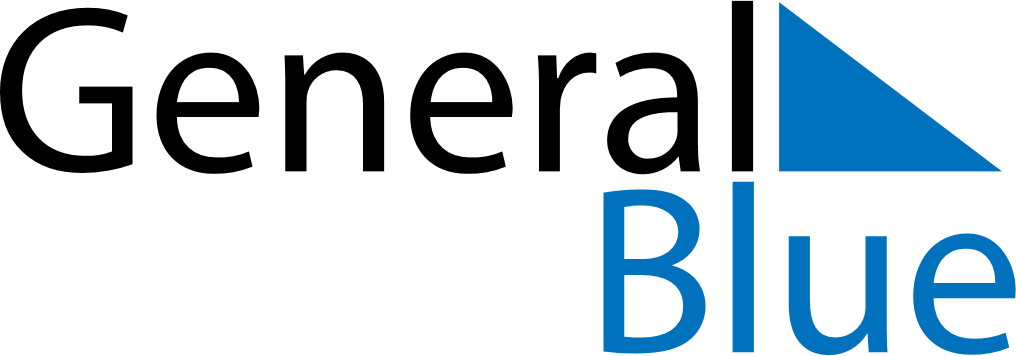 March 2024March 2024March 2024March 2024March 2024March 2024March 2024Carndonagh, Ulster, IrelandCarndonagh, Ulster, IrelandCarndonagh, Ulster, IrelandCarndonagh, Ulster, IrelandCarndonagh, Ulster, IrelandCarndonagh, Ulster, IrelandCarndonagh, Ulster, IrelandSundayMondayMondayTuesdayWednesdayThursdayFridaySaturday12Sunrise: 7:19 AMSunset: 6:03 PMDaylight: 10 hours and 44 minutes.Sunrise: 7:16 AMSunset: 6:05 PMDaylight: 10 hours and 49 minutes.34456789Sunrise: 7:14 AMSunset: 6:07 PMDaylight: 10 hours and 53 minutes.Sunrise: 7:11 AMSunset: 6:09 PMDaylight: 10 hours and 58 minutes.Sunrise: 7:11 AMSunset: 6:09 PMDaylight: 10 hours and 58 minutes.Sunrise: 7:09 AMSunset: 6:11 PMDaylight: 11 hours and 2 minutes.Sunrise: 7:06 AMSunset: 6:13 PMDaylight: 11 hours and 7 minutes.Sunrise: 7:04 AMSunset: 6:16 PMDaylight: 11 hours and 11 minutes.Sunrise: 7:01 AMSunset: 6:18 PMDaylight: 11 hours and 16 minutes.Sunrise: 6:59 AMSunset: 6:20 PMDaylight: 11 hours and 20 minutes.1011111213141516Sunrise: 6:56 AMSunset: 6:22 PMDaylight: 11 hours and 25 minutes.Sunrise: 6:54 AMSunset: 6:24 PMDaylight: 11 hours and 30 minutes.Sunrise: 6:54 AMSunset: 6:24 PMDaylight: 11 hours and 30 minutes.Sunrise: 6:51 AMSunset: 6:26 PMDaylight: 11 hours and 34 minutes.Sunrise: 6:48 AMSunset: 6:28 PMDaylight: 11 hours and 39 minutes.Sunrise: 6:46 AMSunset: 6:30 PMDaylight: 11 hours and 43 minutes.Sunrise: 6:43 AMSunset: 6:32 PMDaylight: 11 hours and 48 minutes.Sunrise: 6:41 AMSunset: 6:34 PMDaylight: 11 hours and 52 minutes.1718181920212223Sunrise: 6:38 AMSunset: 6:36 PMDaylight: 11 hours and 57 minutes.Sunrise: 6:36 AMSunset: 6:38 PMDaylight: 12 hours and 1 minute.Sunrise: 6:36 AMSunset: 6:38 PMDaylight: 12 hours and 1 minute.Sunrise: 6:33 AMSunset: 6:40 PMDaylight: 12 hours and 6 minutes.Sunrise: 6:30 AMSunset: 6:42 PMDaylight: 12 hours and 11 minutes.Sunrise: 6:28 AMSunset: 6:44 PMDaylight: 12 hours and 15 minutes.Sunrise: 6:25 AMSunset: 6:46 PMDaylight: 12 hours and 20 minutes.Sunrise: 6:23 AMSunset: 6:48 PMDaylight: 12 hours and 24 minutes.2425252627282930Sunrise: 6:20 AMSunset: 6:49 PMDaylight: 12 hours and 29 minutes.Sunrise: 6:18 AMSunset: 6:51 PMDaylight: 12 hours and 33 minutes.Sunrise: 6:18 AMSunset: 6:51 PMDaylight: 12 hours and 33 minutes.Sunrise: 6:15 AMSunset: 6:53 PMDaylight: 12 hours and 38 minutes.Sunrise: 6:12 AMSunset: 6:55 PMDaylight: 12 hours and 42 minutes.Sunrise: 6:10 AMSunset: 6:57 PMDaylight: 12 hours and 47 minutes.Sunrise: 6:07 AMSunset: 6:59 PMDaylight: 12 hours and 52 minutes.Sunrise: 6:05 AMSunset: 7:01 PMDaylight: 12 hours and 56 minutes.31Sunrise: 7:02 AMSunset: 8:03 PMDaylight: 13 hours and 1 minute.